T.C.HATAY VALİLİĞİİl Milli Eğitim MüdürlüğüAntakya İlçesi 15 Temmuz Şehitler Spor Lisesi İskenderun ilçesi Mavi Vatan Spor LisesiBeden Eğitimi Branşı Öğretmen Alımı Uygulama SınavıVoleybolda parmak pas gösterme( 5 Puan) Voleybolda manşet pas gösterme( 5 Puan)Basketbolda slalom yapıp turnike gösterme( 5 Puan)Hentbolda dayanma adımlı temel pas gösterme( 5 Puan)Futbolda slalom ve şut  çekme( 5 Puan)Jimnastikte planör duruşunu gösterme( 5 Puan)Jimnastikte kartal duruşunu gösterme( 5 Puan)Jimnastikte öne açık bacak taklayı gösterme( 5 Puan)Jimnastikte amut takla gösterme(10 Puan)Jimnastikte  erişme hareketini gösterme(15 Puan)Jimnastikte kartvil hareketini gösterme( 15 Puan) NOT:Uygulama Becerisi 80 puan, Tutum ve Davranıs 20 puan  TAKIM SPORLARI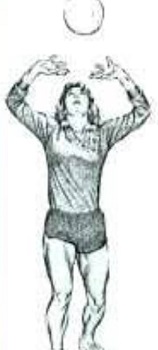 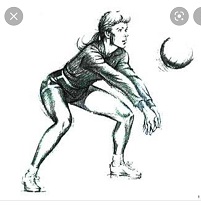 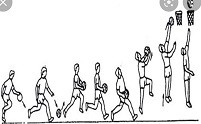    PARMAK PAS             MANŞET PAS                                                          SLALOMLA TURNİKE ATIŞI                                                     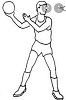                                                                                                                                       DAYANMA ADIMLI                                                                                                                                                                    TEMEL PAS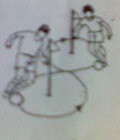                                                                  SLALOMLA TOP SÜRME                                      JİMNASTİK SERİSİ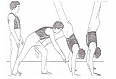 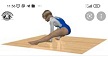 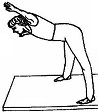 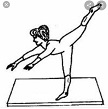           AMUT TAKLA                ÖNE AÇIK BACAK                               KARTAL DURUŞU           PLANÖR                                                         TAKLA                                    FİNİSH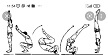 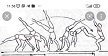            ERİŞME                          KARTVİLSINAV YERİ:ANTAKYA İLÇESİ 15 TEMMUZ ŞEHİTLER SPOR LİSESİ SINAV TARİHİ:07  HAZİRAN 2022SINAV BAŞLAMA SAATİ	:09.30